   КАРАР	                                     Постановление21 август    2017 й                               № 36                         21 августа 2017 г.О присвоении почтового адреса      В соответствии с Федеральным законом от 24.07.2007 года № 221- ФЗ «О государственном кадастре недвижимости»:1. Осуществлять внесение изменений в сведения кадастра недвижимости в рамках информационного воздействия  (ст.15 Закона) земельному участку  площадью 3064 кв.м., кадастровый номер 02:02:110301:129 по  адресу Республика Башкортостан,  Альшеевский район, д.Уваровка, ул.Рабочая, так как ему присвоен почтовый адрес:     452120, Республика Башкортостан,  Альшеевский район, д.Уваровка, ул.Рабочая, д.1А.Глава сельского поселения                                                                                Кармышевский сельсовет                                          Д.У.ШакуровБаш3ортостан Республикаһы(лш9й районымуниципаль районының#армыш ауыл советыауыл биләмәһе хакими9те452115 #армыш ауылы,&29к урам, 18/1     Тел. 8(34754)3-71-43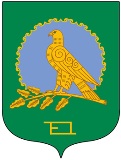 Администрация  сельского поселенияКармышевский сельсоветмуниципального районаАльшеевский районРеспублики Башкортостан452115, село Кармышево, ул.Центральная,18/1Тел. 8(34754)3-71-43